                     Komisarz Wyborczy w Krośnie I                       ul. Bieszczadzka 1, 38-400 KrosnoZGŁOSZENIEZAMIARU GŁOSOWANIA KORESPONDENCYJNEGONa podstawie art. 53 b § 2 ustawy z dnia 5 stycznia 2011 r. – Kodeks wyborczy (Dz. U. z 2020 r. poz. 1319)
w związku z art. 1 ust. 2 ustawy z dnia 15 września 2000 r. o referendum lokalnym (Dz. U. z 2019 r. poz. 741) zgłaszam zamiar głosowania korespondencyjnego w referendum gminnym w sprawie odwołania Burmistrza Gminy Jedlicze przed upływem kadencji, zarządzonym na dzień 24 października 2021 r.Telefon do wyborcy : ……………………………………………………(podanie nr tel. nie jest obowiązkowe, ale ułatwi kontakt) Adres e-mail wyborcy (opcjonalnie):…………………………………………OświadczenieOświadczam, iż jestem wpisany do rejestru wyborców w gminie ……………………….TAK     NIE      Proszę o dołączenie do pakietu wyborczego nakładki na kartę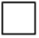 				 do głosowania sporządzonej w alfabecie Braille’a.*Do zgłoszenia dołączam kopię aktualnego orzeczenia właściwego organu orzekającego o ustaleniu stopnia niepełnosprawności.**………………, dnia ………………				 ...............................................   (miejscowość)                       (data) 		                                             (podpis wyborcy)*właściwe zaznaczyć** nie dotyczy wyborców, którzy najpóźniej w dniu głosowania ukończyli 60 latObowiązek informacyjnyZgodnie z rozporządzeniem Parlamentu Europejskiego i Rady (UE) 2016/679 z dnia 
27 kwietnia 2016 r. w sprawie ochrony osób fizycznych w związku z przetwarzaniem  danych osobowych i w sprawie swobodnego przepływu takich danych oraz uchylenia  dyrektywy 95/46/WE (ogólne rozporządzenie o ochronie danych) RODO informujemy, że:Administratorem Pani/Pana danych osobowych jest Krajowe Biuro Wyborcze  
reprezentowane przez Szefa z siedzibą w Warszawie, ul. Wiejska 10, 00-902 Warszawa;Kontakt z inspektorem ochrony danych osobowych:korespondencyjnie: Inspektor ochrony danych, Krajowe Biuro Wyborcze, 
            ul. Wiejska  10, 00-902 Warszawa,e-mail: iodo@kbw.gov.pl. Przetwarzanie Pani/Pana danych osobowych jest niezbędne do wypełnienia obowiązku prawnego ciążącego na Administratorze w związku ze zgłoszeniem zamiaru głosowania  korespondencyjnego. Podstawę prawną przetwarzania danych stanowi art. 6 ust. 1 lit. c oraz art. 9 ust. 2 lit. g RODO w związku z przepisami rozdziału 6a ustawy z dnia 5 stycznia 2011 r. Kodeks Wyborczy (Dz. U. z 2020 r. poz. 1319). Pani/Pana dane osobowe przetwarzane będą wyłącznie do celów związanych z rozpoznaniem zgłoszenia zamiaru głosowania korespondencyjnego.Podanie przez Pani/Pana danych osobowych jest dobrowolne, jednak ich niepodanie  
uniemożliwi rozpatrzenie zgłoszenia o zamiarze głosowania korespondencyjnego.Pozyskane od Pani/Pana dane osobowe mogą być przekazywane:podmiotom przetwarzającym je na zlecenie Administratora danych, oraz                      organom lub podmiotom publicznym uprawnionym do uzyskania danych 
       na podstawie obowiązujących przepisów prawa w oparciu o stosowną podstawę prawną.Okres przetwarzania Pani/Pana danych osobowych jest uzależniony od celu 
w jakim dane są przetwarzane. Okres, przez który Pani/Pana dane osobowe będą przechowywane jest obliczany w oparciu o następujące kryteria:przepisy prawa, które mogą nas obligować do przetwarzania danych przez  
określony czas, w tym instrukcji kancelaryjnej, jednolitego rzeczowego wykazu akt obowiązujących u Administratora;okres, który jest niezbędny do obrony naszych interesów.Przysługuje Pani/Panu prawo dostępu do treści danych osobowych, prawo do ich  
sprostowania oraz w zakresie wynikającym z przepisów - do usunięcia, jak również prawo  do ograniczenia przetwarzania.Przysługuje Pani/Panu prawo wniesienia skargi do Prezesa Urzędu Ochrony Danych  
Osobowych, jeżeli Pani/Pana zdaniem, przetwarzanie danych osobowych - narusza  
przepisy prawa.NAZWISKOIMIĘ (IMIONA)IMIĘ OJCADATA URODZENIANR PESELADRES, NA KTÓRY MA BYĆ WYSŁANY PAKIET WYBORCZY